ΜΟΝΟ ΔΙΑΔΙΚΤΥΑΚΗ ΠΑΡΑΚΟΛΟΥΘΗΣΗ - 4ο Σεμινάριο Ηχωκαρδιογραφικών Τεχνικών  | 2-3 ΟΚΤΩΒΡΙΟΥ 2020
Απάντηση-Προς: mmantala@tmg.gr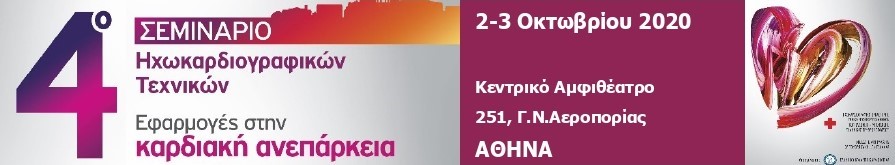 Δηλώστε Διαδικτυακή Συμμετοχή 
για το HOW TO DO / HANDS ON SESSION / QUIZ ΑΞΙΟΛΟΓΗΣΗΣ ΓΝΩΣΕΩΝ
Σάββατο 3 Οκτωβρίου  2020 & ώρα 14.00 – 20.00 Οι πρώτοι 20 που θα δηλώσουν, θα έχουν δυνατότητα για πλήρη συμμετοχή και αλληλεπίδραση,
(σα να βρίσκονται στον τόπο της εκπαίδευσης),
με τους παρουσιαστές στο Hands on - How to do session,
μέσω ειδικής πλατφόρμας. Με εκτίμηση,
Μαρίτα Μαντάλα